01.04.2020г. (среда)Учебник стр. 7 – 117. Записать в словарь термины: Первобытные люди,  Древний мир, иероглиф, пирамиды, Средние века, иудаизм, христианство, ислам, буддизм, рыцарь, Новое время, Новейшее время, восточные славяне, великий князь, бояре, дружинники, Крещение. Найти в текстах учебника эти термины и записать их значение, Кремль, посадник, вече, кириллица, дань, хан, Золотая Орда, монастырь, книгопечатание, первопечатники, народное ополчение, Отечественная война и дать значение.03.04.2020г. (пятница)Готовимся к проверочной работе №1 по следующим вопросам.1. На какие эпохи учёные делят историю человечества?2. Какие государства Древнего мира ты знаешь? 3. Приведи примеры знаменитых сооружений Древнего мира.4. Почему Средние века в Европе часто называют временем рыцарей и замков?5. Эпоха Нового времени. Какие изобретения были сделаны в то время?6. Новейшее время. Какие достижения ХХ века ты знаешь?7. Какая важная международная организация была создана после Второй мировой войны и чем она занималась?8. Перечисли занятия восточных славян.9. Каковы заслуги князя Владимира?10. Какие занятия были в почёте у новгородцев?11. Кто создал славянскую азбуку?12. Что свидетельствует о широком распространении грамотности на Руси?13. Как проявился полководческий талант Александра Невского в битве на Чудском озере?14. Каково значение побед Александра Невского?+ знать значение всех терминов, которые должны быть выписаны в словарик (термины смотрите в предыдущих заданиях). 08.04.2020г. (среда)Готовимся к проверочной работе № 2 по следующим вопросам.1. На каком материке располагается Россия?а) Австралияб) Евразияв) Южная Америка2.Россия – страна огромных равнин и величественных гор. Какая из крупнейших равнин самая плоская и низкая, поэтому на ней много болот?А) Восточно-Европейская (Русская),Б) Западно-Сибирская,В) Средне-Сибирская3. Какое озеро называют морем?1) Байкал2) Каспийское3) Ладожское4) Онежское4. Моря каких океанов омывают берега России?1) Атлантического2) Индийского3) Северно-Ледовитого4) Тихого5. Для какой природной зоны характерны следующие признаки: Короткое лето, земля оттаивает на полметра в глубину, вода не впитывается, там много болот, растения стелются по земле.1) арктические пустыни 2) лесная зона 3) тундра6. Какая из этих рек находится не в России?1) Енисей 2) Волга 3) Амур 4) Амазонка7. Какие типы лесов встречаются в зоне лесов?1) лиственные 3) тропические2) хвойные 4) смешанные8. Какое дерево не относится к хвойным?1)кедровая сосна2)ясень3)лиственница4) пихта9. Какие горы протянулись через всю страну с севера на юг?А) КавказскиеБ) АлтайскиеВ) Уральские10..Какая равнина раскинулась от западных границ России до Уральских гор?1) Среднесибирское плоскогорье 2) Восточно-Европейская3) Западно – Сибирская 4) Приволжская11. Природная зона лесов состоит из …А) пяти частей; Б) двух частей;В) трех частей; В) одной части.12. Арктический заповедник расположен ...а) на земле Франца Иосифа; б) на Северной земле; в) на острове Врангеля.13. . Перечисли пять самых крупнейших рек России: __________________________________________________________________14. Составь экологическую модель пищевых связей и пищевой цепочки животных зоны тайги (Жук усач, ястреб, ель, дятел)._____________________________________________15.. Определи природную зону и экологические проблемы, созданные там человеком.Почва разрушается под колесами вездеходов, вытаптывается оленьими стадами, загрязняется при добыче нефти на нефтепромыслах. Для охраны природы создан заповедник  «Таймырский»._______________16.Подпиши природные зоны России.10.04.2020г. (пятница)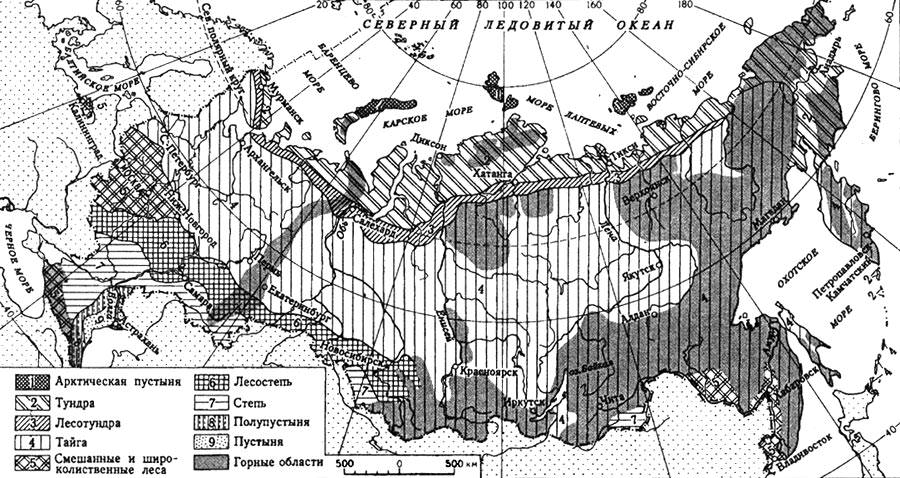 Готовимся к проверочной работе № 3 по следующим вопросам.1.Как называется карта, на которой можно увидеть реки, моря, горы, равнины?а) политическая картаб) физическая картав) историческая карта2.Где расположена зона арктических пустынь?1)в тропическом поясе2)в умеренном поясе3) на экваторе4)в полярном поясе3. Воды какого океана не омывают берега России?1) Северного Ледовитого 2) Индийского 3) Тихого 4) Атлантического4.Восточно – Европейская равнина – это…1) холмистая равнина;2) плоская равнина5. Какая из этих рек находится не в России?1) Енисей 2) Нил 3) Лена 4) Волга6. Какие горы России самые высокие?1) Алтай 2) Кавказские 3) Уральские 4) Саяны7.Море Тихого океана на территории России – это …1) Японское море;2) Балтийское море;3) Черное море.4)Баренцево море8.Природная зона лесов состоит из …1) пяти частей; 3) двух частей;2) трех частей; 3) одной части9. Природные зоны России. Перечисли последовательную смену природных зон России с севера на юг.А) Широколиственные леса. Б) Тайга. В) Смешанные леса Д) Тундра. Ж) Арктические пустыни. К) Лесотундра. _____________10.Какое дерево не растёт в тайге?1) лиственница 2) кедр 3) дуб 4) пихта11. Какие животные обитают в Арктике? Обведи буквы правильных ответов.1) белые медведи;2) нутрии;3) моржи;4) лоси;5) тюлени.12.По явным фактам определи природную зону.Эта зона занимает больше половины территории России. Здесь выпадает довольно много осадков. Для роста и развития растений достаточно не только тепла, но и влаги. Почвы здесь богаты питательными веществами.1) зона тундры2) зона лесов3) зона степей4) Арктика (Крайний Север)13. На территории зоны лесов расположен заповедник:А) Таймырский;Б) Кандалакшский;В) Приокско-Террасный;14.Составь экологическую модель пищевых связей и пищевой цепочки зоны тундры. (лемминги, растения, полярные совы)____________________________________15. Определи природную зону и экологические проблемы, созданные там человеком. Браконьеры охотились на белых медведей и моржей, в результате численность этих животных резко сократилась. Сейчас создан заповедник «Остров Врангеля».__________________________16.Подпиши природные зоны России.